NPZ1. nalogaMaja in Uroš sta predstavila letnice rojstva in smrti nekaterih skladateljev 19. stoletja.a)	Uredi letnice rojstva skladateljev. Začni s skladateljem, ki se je rodil prvi. V preglednico vpiši njihove priimke in letnice rojstva.b)	Maja je na časovnem traku prikazala življenjsko dobo enega izmed skladateljev.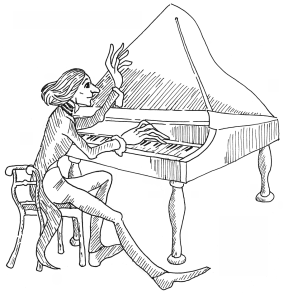 Zapiši priimek skladatelja: 	c)	Na časovnem traku na enak način kot zgoraj prikaži življenjsko dobo Petra Iljiča Čajkovskega.2. nalogaMama potrebuje za peko sadnega kolača  različnega suhega sadja. V vrečkah ima pripravljene vse potrebne količine posameznega suhega sadja.Koliko dekagramov rozin si je pripravila?Reševanje:Odgovor: 	3. nalogaBoštjan je dobil 45 € tolarjev žepnine. Za nakup zanimive knjige je porabil  te
žepnine. 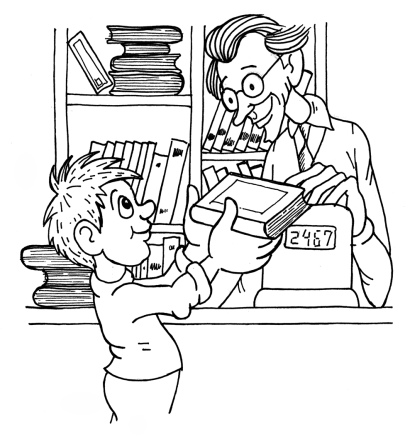 Koliko tolarjev je plačal za knjigo?Reševanje:Odgovor: 	4. nalogaFilip je v igri s kartami dosegel  točk, Jaka  točk več kakor Filip, Rok  točk manj kakor Jaka. Maja je dosegla  točk. Zmagal je tisti, ki je zbral največ točk.
V preglednico vpiši vrstni red otrok glede na doseženo mesto. Pri vsakem otroku vpiši še število doseženih točk.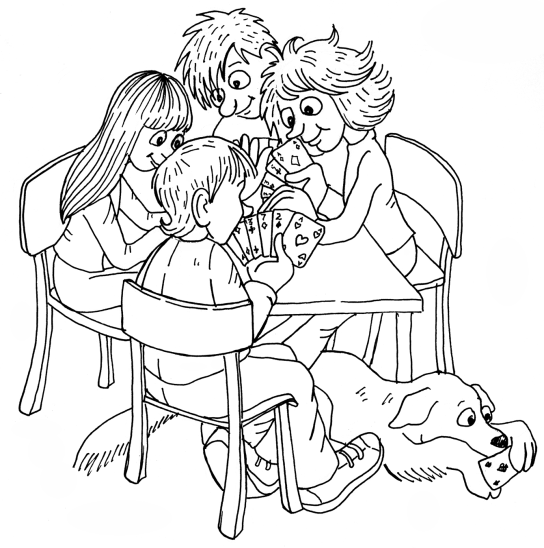 Reševanje:5. nalogaNa črte zapiši manjkajoča števila in oblikuj zaporedja.a)				;			;		;b)				;			;		;c)				;			;		;6. nalogaŠtiričlanska družina Novak ima dva otroka, Uroša in Matica. Uroš se je rodil leta 1994 in je štiri leta starejši od Matica. Mama Ana je dobila svojega prvega otroka Uroša pri 26 letih. Oče Stane je bil takrat star 28 let.a)	Koliko let bodo stari člani družine Novak v letu 2008?Reševanje: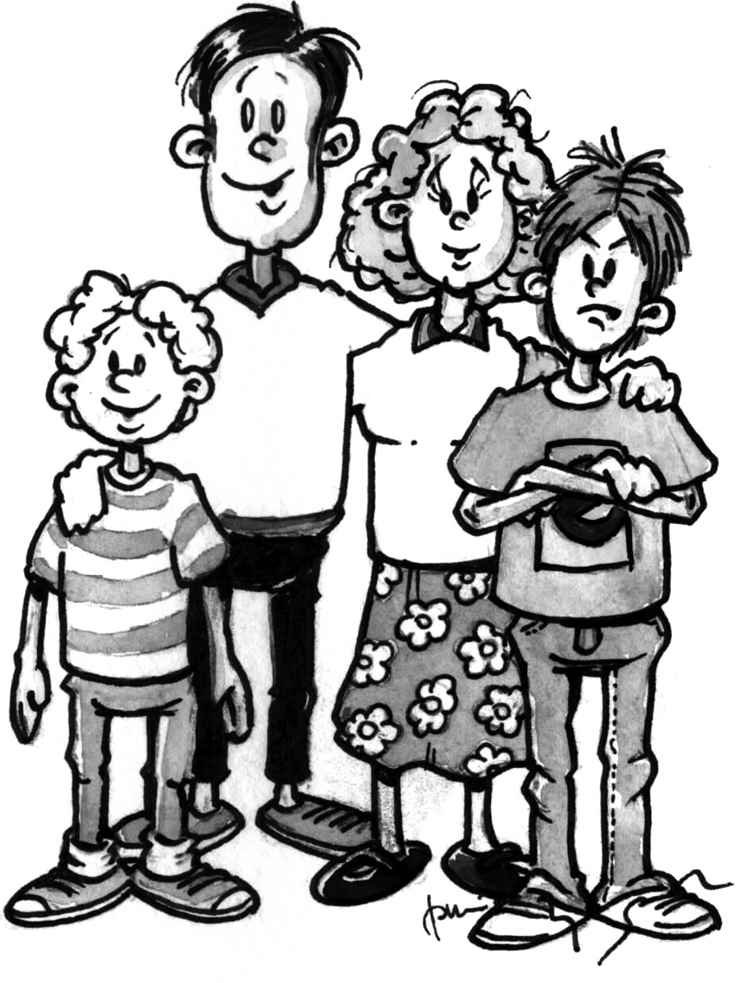 Dopolni:V letu 2008 bodo člani družine Novak stari: oče Stane __________ let, mama Ana __________ let, sin Uroš __________ let,  sin Matic __________ let.b)	Na številski osi prikaži letnice rojstva članov družine Novak.7. nalogaVsi učenci 4., 5. in 6. razreda osnovne šole v Veliki vasi so se na začetku šolskega leta vpisali v krožke. Vsak učenec je izbral natanko en krožek. Izbirali so med računalniškim, čebelarskim, lutkovnim, modelarskim in lokostrelskim krožkom.Slika prikazuje število prijavljenih učencev posameznega razreda k izbranemu krožku.Odgovori na vprašanja:a)	H kateremu krožku se je prijavilo največ učencev 5. razreda?b)	Kateri krožek obiskuje skupno 17 učencev?c)	Koliko je vseh učencev 4. razreda?d)	Želimo, da bi bilo pri vsakem krožku enako število učencev 6. razreda. Kako bi to dosegli s prerazporeditvijo enega učenca? Opiši prerazporeditev.8. nalogaSosedovi želijo s cipresami zasaditi  dolgo ograjo. Razmik med zasajenimi cipresami bo  Na začetku in na koncu ograje namesto cipres stojita betonska stebra.Koliko cipres bodo potrebovali sosedovi za zasaditev ograje?Reševanje: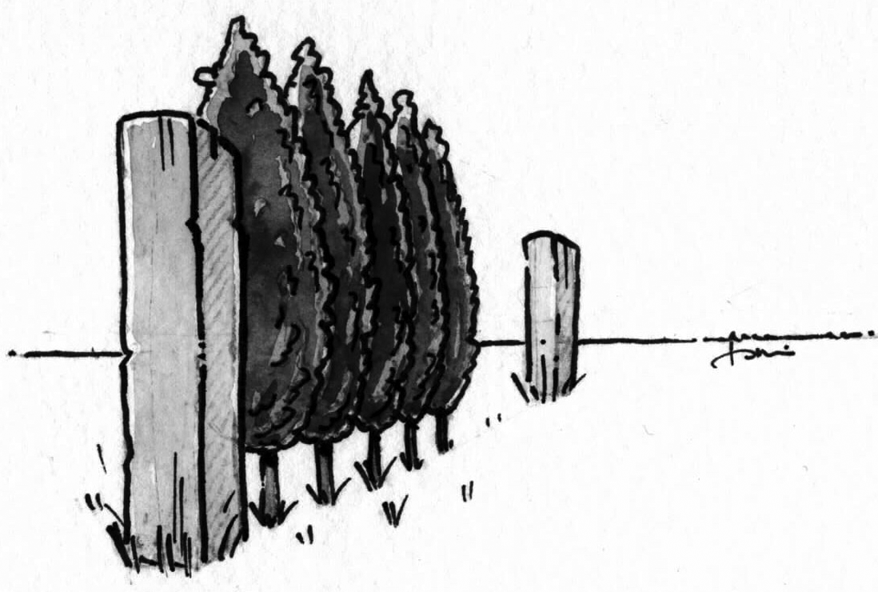 Odgovor: 	9. nalogaPri obisku Tehniškega muzeja imajo skupine nad 20 oseb popust. Skupina 35 učencev je izkoristila popust: za vstopnice so plačali  in tako prihranili Kolikšna je cena ene vstopnice brez popusta?Reševanje: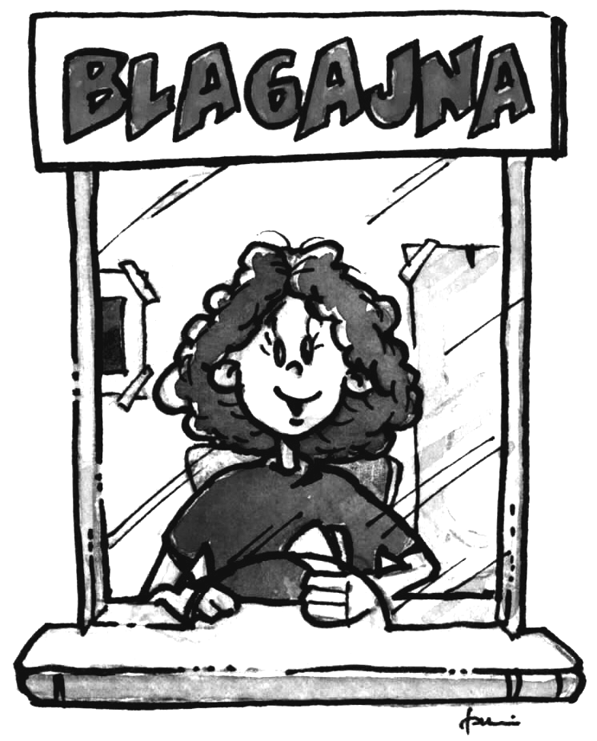 Odgovor: 	10. nalogaPeter popije vsak dan  litra mleka. V shrambi je bilo  litrov mleka. Od tega je mama porabila  litra mleka za palačinke in  litra za potice. Preostalo mleko je popil Peter.V koliko dneh je Peter popil preostalo količino mleka?Reševanje: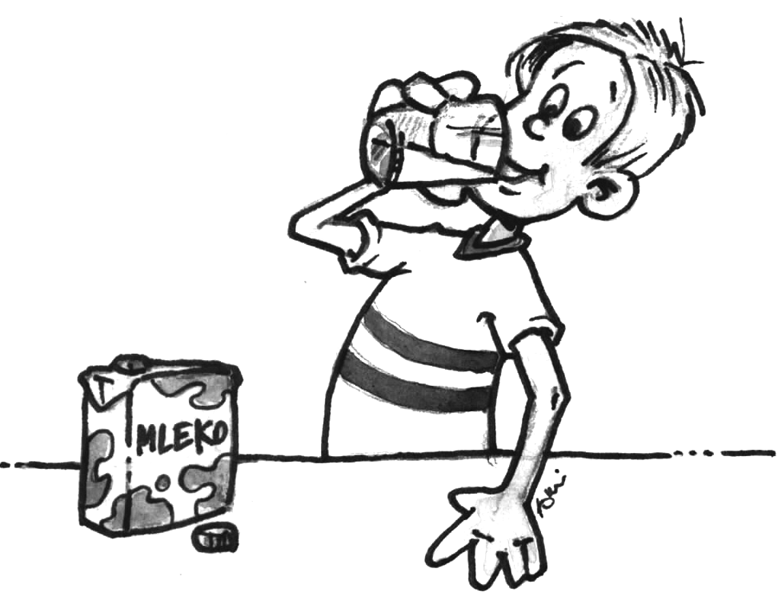 Odgovor: 	SkladateljFrederic CHOPINPeter Iljič ČajkovskiBedřich SMETANAJohannes BRAHMSFranz LISZTLetnica rojstva18101840182418331811Letnica smrti18491893184818971886Priimek
skladateljaLetnica rojstva432Doseženo mestoIme
otrokaŠtevilo
doseženih točk1.2.3.4.3364334